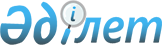 О дополнительном регламентировании порядка и места проведения мирных собраний, митингов, шествий, пикетов и демонстраций в Мунайлинском районе
					
			Утративший силу
			
			
		
					Решение Мунайлинского районного маслихата от 16 апреля 2012 года № 3/30. Зарегистрировано Департаментом юстиции Мангистауской области 17 мая 2012 года № 11-7-114. Утратило силу решением Мунайлинского районного маслихата Мангистауской области от 11 марта 2014 года № 19/210      Сноска. Утратило силу решением Мунайлинского районного маслихата Мангистауской области от 11.03.2014 № 19/210      В соответствии с Законом Республики Казахстан от 23 января 2001 года № 148 «О местном государственном управлении и самоуправлении в Республике Казахстан» и руководствуясь со статьей 10 Закона Республики Казахстан от 17 марта 1995 года № 2126 «О порядке организации и проведения мирных собраний, митингов, шествий, пикетов и демонстраций в Республике Казахстан» районный маслихат РЕШИЛ:



      1. Определить места проведения мирных собраний, митингов, шествий, пикетов и демонстраций в Мунайлинском районе согласно приложению.



      2. Контроль за исполнением настоящего решения возложить на заместителя акима Мунайлинского района К. Ондабаева (по согласованию).



      3. Настоящее решение вводится в действие по истечении десяти календарных дней после дня их первого официального опубликования.      Председатель сессии                     С. Битан      Секретарь районного

      маслихата                               Б. Назар      «СОГЛАСОВАНО»      Заместитель акима

      Мунайлинского района

      К. Ондабаев

      16 апреля 2012 года

Приложение

к решению районного маслихата

2012 год № 3/30 Места проведения мирных собраний, митингов, шествий, пикетов и демонстраций в Мунайлинском районе
					© 2012. РГП на ПХВ «Институт законодательства и правовой информации Республики Казахстан» Министерства юстиции Республики Казахстан
				№Наименование

Села (сельского округа) 
Места проведения мирных собраний, митингов, шествий, пикетов и демонстраций
1село МангистауПлощадь, расположенная между участками № 135 и 136 жилого массива Мангистау-3 и домом № 13, квартала № 11 в селе Мангистау2село БаяндыПлощадь, расположенная между участками № 480 жилого массива «Баянды-3» и сельско-хозяйственного комплекса Баянды3сельский округ КызылтобеПлощадь, расположенная между участками № 423 и № 464 жилого массива «Кызылтобе-2» 4сельский округ ДаулетПлощадь, расположенная между участками № 339 и № 341 населенного пункта «Жана Даулет»5сельский округ БатырПлощадь, расположенная между дорогой карьера Актау № 4 и микрорайона «Астана»6сельский округ БаскудыкПлощадь, расположенная между участками № 1 и № 54 улицы «Жана курылыс» жилого массива «Жана коныс»7сельский округ АтамекенПлощадь, расположенная между участками № 490 и № 494 жилого массива «Жалын»